Jour 1  -  « Les questions du jour » Pourquoi suis-je ici ?Que vais-je, pro-activement,  faire pour obtenir ce qui est important pour moi et qui me permettra de repartir de ce séminaire avec le sentiment agréable d’avoir investi mon temps favorablement ?******************Quelle est la politique de travail collaboratif dans mon établissement ? Quels éléments concrets en témoignent ?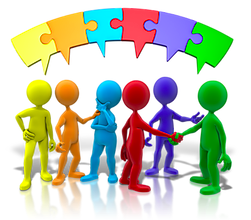 « Se réunir est un début, rester ensemble est un progrès, travailler ensemble est la réussite. »Henry Ford